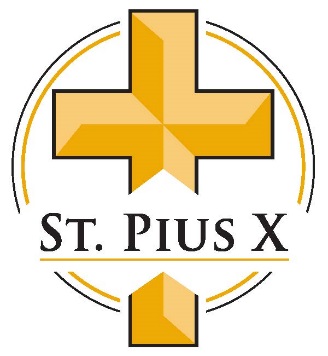 Parish NurseryThank you for entrusting your children to us during Mass.  We love spending time with our youngest parishioners and guests!Our nursery is run by one paid staff member each weekend, however we must follow Safe Environment policies and maintain an adult: child ratio of 1:7 at all times. Without the help of our parents and other adult volunteers, we may be required to turn families away if we reach capacity.If your family uses the nursery on a regular basis, we ask that you sign up to help about once every 6-8 weeks.Also, all volunteers that work with minors are expected to complete the “Protecting God’s Children” Safe Environment Training through Virtus.org.  This is a free certification that can be done completely online in about one hour or less.  A certificate of completion is kept on file at the church office.Information on how to volunteer and complete the training will be sent out via email.  If you are currently volunteering in our nursery – thank you!  If you are not yet helping out, please consider giving an hour of your time periodically to help out our wonderful staff and our parish families.A “Family Information Sheet” is also kept on file.  It provides us with important information about the children and parents’ contact information in the event of an emergency.  The form should be completed once yearly for every family, and will help to expedite the sign-in process by having this information on file.  Families will not be permitted to utilize the nursery without this family information on file. Our nursery is normally available during the 5:00 pm Vigil, and 9:00 am and 11:30 am Sunday Masses.​The nursery serves ages 6 months - 4 years.  If you are interested in utilizing the nursery for your child, please arrive about a few minutes early to check them in and get settled before Mass begins. If you have any questions, please do not hesitate to let the nursery staff  know.  You may also contact the nursery coordinator at nursery@stpiusxnc.com.  Sincerely,The St. Pius X Nursery Staff